Lucan Community College Mathematics Department Mr Duffy6th Year  - September 26 2012 – Coordinate Geometry of the CircleFinding the point of intersection of a line and a circleThis example is taken from the 2006 Leaving Certificate Ordinary Level Paper 1_________________________________________________________________Q3. (b)  Solve for x and y:		_________________________________________________________________Step 1: 	Label both equations as (1) and (2) ...........(1) [always the ‘easier’ looking equation]...........(2)Step 2: 	Rewrite equation (1) so that x is on its own on the left hand side and all 		other ‘stuff’ is on the right hand side. Remember to change signs when 		travelling across the equals sign. Step 3: 	We now have a new expression for x. Use this expression and 			substitute it for x into equation (2), i.e. rewrite equation (2) and 			wherever you see x,  replace it with ()			replace x with 10 + 2y		expand the bracket to be squared	set up multiplication of brackets			multiply out the brackets			bring same terms together and let = 0				simplify				divide all by 5Step 4: 	Factorise our new expression to find values for y.		 		 0Step 5:	Notice that both brackets are the same, so we only have to let one of the brackets = 0 and solve to get our y-valueStep 6:		Replace this value of y into equation (1) to find a corresponding 			value for x. We always replace it into the ‘easier’ looking equation. So,  and we know that So, the answer to our question is x = 2, y = -4.  This means that when we substitute x as -2 and y as -4 into both equations at the same time they both work out (they satisfy both equations simultaneously!)A Graphical Representation of this scenario looks like this........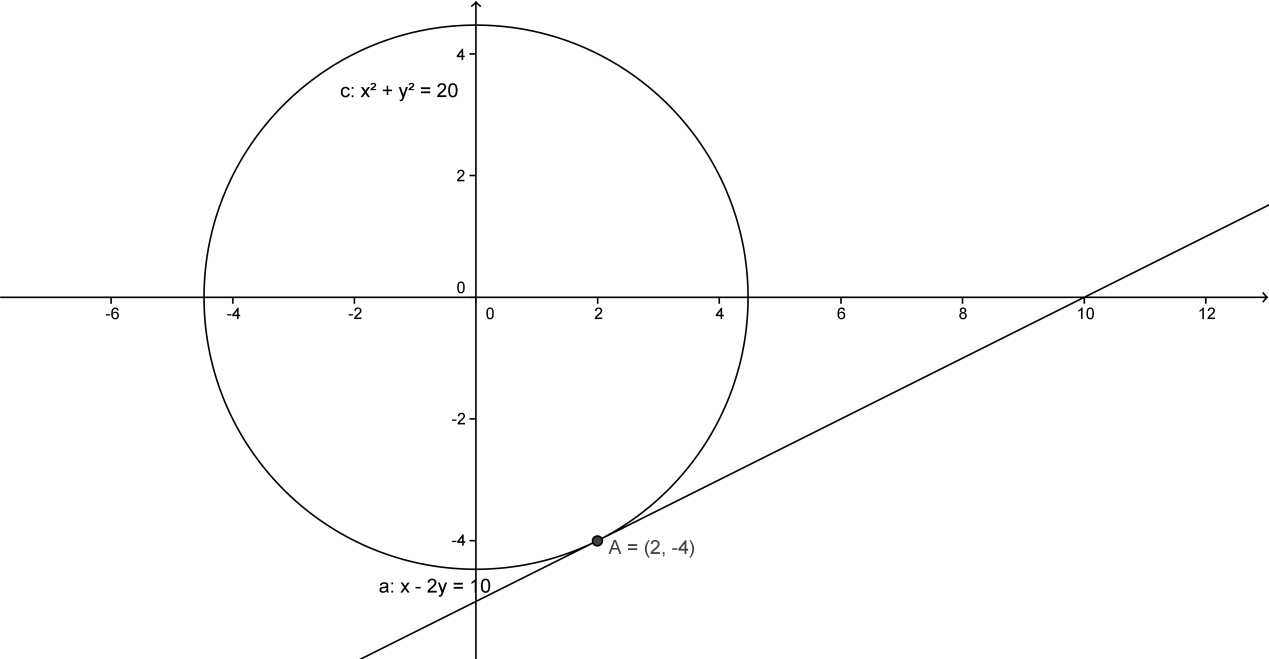 Scribble Box for Notes/Rough WorkNow try these questions in the spaces provided2004 LC OL Paper 1Q3 (b) Solve for x and y		 2003 LC OL Paper 1Q3. (b) (i) Solve for x and y	  	 